Team Profile for OU Groups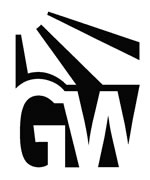 This document gives us particular information about your group. We use this information to prepare for your service with us to our community. Please be as specific as possible. We should receive this about two weeks prior to your arrival.Group Name ______________________________________________________________________Leader/Contact Person  __________________________________  Phone ________________Date(s) of Work Retreat ___________________________________________________Has there been a change of leadership for the group?  ______________If you are not the person who completed the application for the Work Retreat, please contact Paul Richard at 740-594-3336 before completing the Team Profile.Final Group Profile: Group Goals:As you have been discussing this trip with your group, what goals are emerging that are a high priority for you? Please list three:1._________________________________________________________________________________________ ___________________________________________________________________________________________2._________________________________________________________________________________________ ___________________________________________________________________________________________3.____________________________________________________________________________________________________________________________________________________________________________________	One Day Groups can volunteer 8:15 – 4:00 (with lunch break).Group Members and Skills AssessmentThe chart below will give us some detailed information about who is coming in your group. The more information you give us about your group, the better we can prepare for your Work Retreat. Please list by name all the people in your group in the name column. Indicate the skills or areas of interest that people have. Please list everyone in your group, regardless of skill level. If possible, we want to take advantage of those skills, gifts, and interests that are in your group. You can add lines to this document if you like or make a second copy of the page if necessary.S - Student         NS - Non StudentName					      S/NS	        Skilled in these areas/areas of interest:Note: Any volunteers seeking class credit, community service hours or internship credit must request this in writing, in advance through our application process. We will not sign off on any volunteer time that is required for class credit, community service or internship credit after it is completed, unless it is approved in advance. Your ScheduleYour flexibility will be greatly appreciated as you plan for this event. It is difficult for us to plan precisely for each group that comes to us, though we endeavor to plan carefully. There are many variables that require us to make adjustments to the planned schedule that you will receive after you send this form to us. The schedule will give you a pretty good idea of what your group will be involved with and will enable you to tell us what projects are not appropriate for your group. Thank you for your willingness to serve alongside us!COVID-19 Safety ProtocolsYou can learn about the safety protocols we have in place by clicking here. Please indicate that you have read and understood these by initialing here ______. Neighbors Helping NeighborsYou will be serving someone in our community through Neighbors Helping Neighbors. Good Works is able to direct volunteers to people in the community who need assistance with their property, but we are not able to purchase the materials they will need for their project. We require the homeowner to pay for the materials for the project we will be helping them with. Occasionally our friends are not able to pay for materials, in which case we will not be able to help them. However, your group may want to consider helping them by purchasing the materials for the project. We have set up a separate fund for materials to do these projects to which you can make a donation if you like. Or, when your group comes to Good Works, you can actually purchase the materials required for the project at that timeIs this something your group can financially participate in? If so, please describe what you can provide._____Yes. We would like to help in this way:__________________________________________________________________________________________________________________________________ No, thank you.Your answer does not determine whether or not you will be serving in Neighbors Helping Neighbors. It simply gives us permission to approach you as a possible resource for our clients should the need arise when your group is here. We ask that the Administrative Fee be covered first before considering this materials request. Please email this completed document to Paul Richard at paul@good-works.net.StudentsStudentsStudentsMaleMaleMaleNon-StudentsNon-StudentsNon-StudentsFemaleFemaleFemaleTotal Number in GroupTotal Number in GroupTotal Number in Group